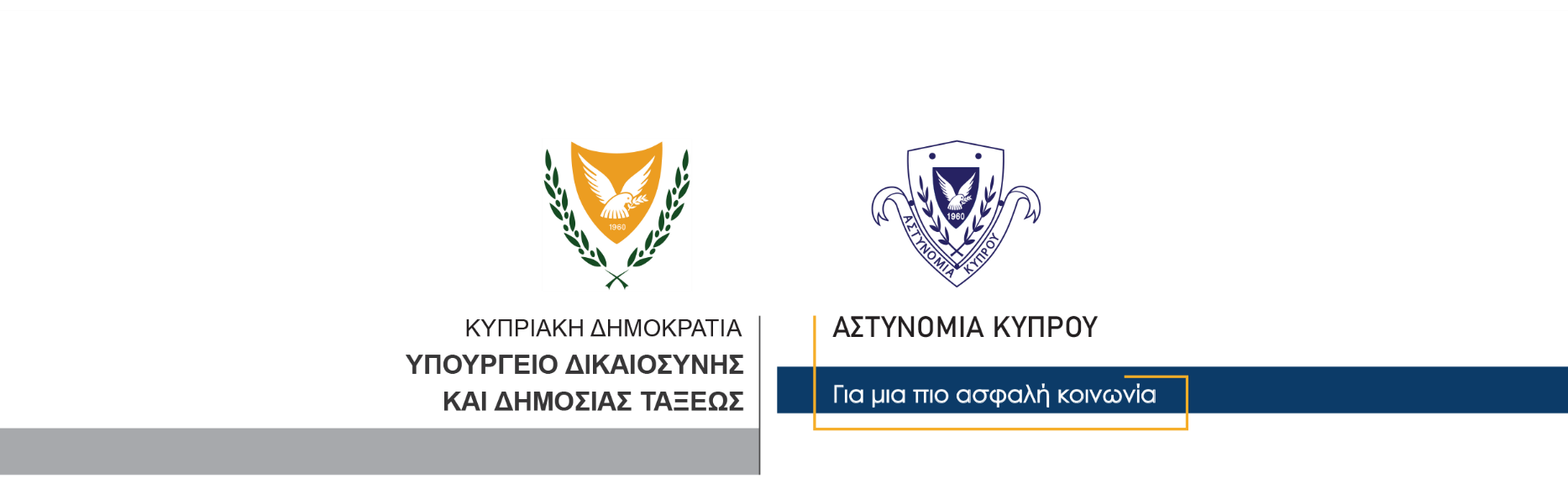 12 Μαΐου, 2022  Δελτίο Τύπου 2Σύλληψη τριών προσώπων σε σχέση με υποθέσεις απόσπασης χρημάτων Πρόκειται για υποθέσεις που άγνωστοι παρίσταναν τους γιατρούς και αποσπούσαν χρήματα από πολίτες 	Στο πλαίσιο διερεύνησης υποθέσεων όπου άγνωστοι παριστάνοντας τους γιατρούς αποσπούσαν χρήματα από ανυποψίαστους πολίτες, η Αστυνομία προχώρησε αργά χθες το απόγευμα στη σύλληψη δύο αντρών ηλικίας 52 και 25 ετών καθώς και μιας γυναίκας ηλικίας 47 ετών, όλοι κάτοικοι Λευκωσίας. 	Συγκεκριμένα, πρόκειται για υποθέσεις όπου προσποιούμενοι τους γιατρούς, τηλεφωνούσαν σε πολίτες αναφέροντας τους ότι συγγενικό τους πρόσωπο έχρηζε άμεσης ιατρικής περίθαλψης και αποσπούσαν από αυτούς χρηματικά ποσά. 	Οι πιο πάνω φέρονται να εμπλέκονται σε τρείς περιπτώσεις μεταξύ των ημερομηνιών 16/4/2022 και 4/5/2022 όπου αποσπάστηκε από πολίτες το συνολικό χρηματικό ποσό των €18,500.	Το ΤΑΕ Λευκωσίας συνεχίζει τις εξετάσεις.   			 						       Κλάδος ΕπικοινωνίαςΥποδιεύθυνση Επικοινωνίας Δημοσίων Σχέσεων & Κοινωνικής Ευθύνης